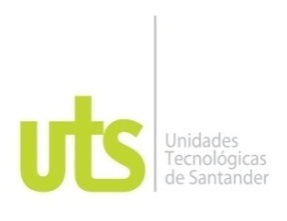 NAME:  __________________________________________ DATE:  ______________ LISTENING SECTION (10)A.   Listen to the speaker. Select True or False. (BP2 U1 L1 audio.mp3)0II. GRAMMAR SECTION (25)A. Complete the sentences with the present  form of the verb in brackets (Simple or continuous)(5)1.   Look! It ___________ (snow). We are going to have a white Christmas.

2.   They _______ (usually/travel) to the mountains, but this summer they ______ (travel) to the beach.

3.   How often _____ ______________(you/eat out)? Not very often. Once a month.

4.   Who _____________________ (he/wait for?) I guess for his mother.

5.   Becky ___________ (live) with some friends until she _________ (find) her own apartment.B.  Complete the sentences with the past simple or past continuous form of the verb in brackets. (5)1.   He ___________________ a mobile phone. (not have)

2.   She ___________________ a book when I arrived. (read)

3.   While we were sleeping, Richard ___________________ the door. (open)

4.   I ___________________ to the gym at six o'clock. (go)

5.   They were walking near the sea when they ___________________ hundreds of birds. (see)C.Match the parts of the sentences.(Relative clauses) (5)1.  This is the book	                                       A. who was here yesterday.2.  There are lots of ruins in Italy                      B. which is famous for its fantastic pizza.3.  I’d like to talk to the manager                       C. who wanted to visit the Taj Mahal. 4.  The Dolce Vita is a restaurant                      D. that I told you about. It’s really interesting!5.   They’re the tourists                                      E. which are famous landmarks.D. Read the sentences. Choose True if grammatically correct and False if grammatically incorrect. Write the correct form. (5)E. Choose the correct option to complete the sentences. (5)1.   Doing the gardening is... making the breakfast.A.  more difficult                   B.  difficulter than                        C.  more difficult than2.   I think English is... language.A.  the best                           B.  the best than                          C.  better than3.   My sister is... person in my family.A.  the lazier                         B.  the laziest                                C.  lazier than4.   Cars are... bicycles.A.  faster                               B.  more fast than                         C.  faster than5.   Clare is her... friend.A  best                                  B.  bestest                                     C.  most bestIII. VOCABULARY SECTION (15)A.  Read the sentences. Select True or False. (5)B. Complete the sentences with the correct word(s) from the box. You may need to use some of them more than once and there are two extra words.(5)1.   There are beautiful beaches ___________________ north of Colombia.

2.   My family lives ___________________ Island.

3.   Bucaramanga is a city located ___________________ east of the country.

4.   St Ives is ___________________ west coast of England.

5.   I like lying ___________________ the beach.C. Choose the correct option to complete the sentences.1.A... is a wild animal.A. pig     B. fox   C. Cat2. In Europe, a... is a zoo animal.    A. Giraffe   B. Cow    C. Rabbit3. In Africa, a... is a wild animal.      A. Monkey     B. Sheep      C. Fox4. A... is a common farm animal.A. Lion         B. Snake        C. Sheep5. A... is a common pet. A. Cat      B. Lion     C. MonkeyIV. READING SECTION (20)A. Read the text. Match the parts of the sentences. (10)B. Read the text again and tick () A, B, or C. (10)1	For tourists, Machu Picchu is a _____of the world.	A  wonder        B  forest        C  terrible place    2	For Peruvians, Machu Picchu is also a _____.	Ahouse        B  small mountain    C  world-famous landmark    3	It is the _________ anniversary of the 'official' scientific discovery of Machu Picchu.	A  110-year        B  100-year        C  105-year    4	The celebrations will include _____.	A  animals        B  a traditional Inca wedding        C  a traditional Inca ceremony    5	_______was the scientific discoverer of Machu Picchu.	A  Hiram Bingham        B  the Peruvian government    C  Peruvians and tourists    VI. WRITING SECTION (10) ______A. You have to write an article for your English class blog about one of the most popular tourist cities in your country. Write a 100 words article including this information:Paragraph 1: Location and reasons to visit that placeParagraph 2: Famous landmarks to visitParagraph 3: Places to stay_______________________________________________________________________________________________________________________________________________________________________________________________________________________________________________________________________________________________________________________________________________________________________________________________________________________________________________________________________________________________________________________________________________________________________________________________________________________________________________________________________________________________________________________________________________________________________________________________________________________________________________________________________________________________________________________________________________________________________________________________________________________________________________________________________________________________________________________________________________________________________________________________________________________________________________________________________________________________RUBRIC FOR WRITING SECTIONVI. SPEAKING SECTION (10)  ______Listen to your teacher’s instructions.RUBRIC FOR ORAL TEST									Excellent		Poor100/2 DO YOUR BEST!!!TF1.   Scottish Gaelic is a Celtic language, originally from the Isle of Man.2.   Only one percent of the people in Edinburgh speak Gaelic.3.   Scots is a Germanic language spoken in the Highlands of Scotland.4.   Angus thinks in his mother tongue when he counts.5.   Angus started to learn English at the age of four in school.B. Listen to the conversation. Complete the sentences with the correct word(s). (BP2_U2_L2_audio.mp3) 1.	Sue and Elizabeth got to the hotel on ___________________ morning.2.	The first hotel room only had ___________________.3.	The hotel was ___________________ away from the sea.4.	Sue thinks that monasteries and churches are ___________________.5.	Sue and Elizabeth could not go to the ___________________ because the weather was bad.TF1.   There are lots of icons in the technology.2.   I've never tried mountain climbing.3.   They always have wanted to go to Egypt.4.   Have you learned to drive a car?5.   We've tried lots of different restaurants since the last three months.TF1.   In Egypt, people speak Cantonese.2.   People in Holland speak Dutch.3.   In Kenya, most people speak Swahili.4.   In China, people speak Hindi.5.   People in Australia speak Mandarin.100 years of Machu Picchu in the world
Trekking along the Inca Trail is a once-in-a-lifetime adventure. After several days walking through the mountains and sleeping in the outdoors, you are rewarded with the enchanting and mysterious 'Lost City of the Incas', Machu Picchu. It's a destination that features on many people's list of 'things to do before I die'. This is no surprise; the trail combines magnificent mountain scenery, forest, subtropical jungle, beautiful flora and fauna and, of course, the famous Inca ruins.

For tourists, Machu Picchu is a wonder of the world, an amazing landscape and achievement of human culture and architecture. For Peruvians, Machu Picchu is also an important symbol of national identity, as well as a world-famous landmark that attracts tourists from all over the world. Peruvians are very proud of and connected with the ruins and what they represent. Machu Picchu is a powerful part of the Peruvian psyche; a place that speaks strongly of the country's history and heritage. Whether it is a symbol of national identity or a 'must-see' landmark, however, nobody is disappointed by it. In that way, Peruvians and tourists both share the same feeling.

This year marks the year when this symbol of history and heritage and the international attention it attracts is celebrated, making it the perfect year to visit. It is the 100-year anniversary of the 'official' scientific discovery of Machu Picchu by American academic, Hiram Bingham. The celebrations will include live bands, a symphony orchestra, a spectacular light and sound show and a traditional Inca ceremony. 

For Peruvians, however, it is important to note that their cultural icon was never 'lost'. Hiram Bingham was the scientific discoverer of Machu Picchu, but many people had lived on or visited the site before. For this reason, the Peruvian government has emphasized that the celebrations mark 100 years since Machu Picchu was introduced to the world, not 100 years since it was 'discovered'.1.  Machu PicchuA. the 100-year anniversary of the discovery of Machu Picchu.2.  For Peruvians, the ruins areB. 100 years since Machu Picchu was introduced to the world.3.  For tourists, the site isC. a 'must-see' landmark.4.  This year marksD. a symbol of national identity.5.  It is notE. is the site of famous ruins in Peru.Mastery (10p)Accomplished (8p)Adequate (6p)Developing (4p)Inadequate (2p)Content & Development • Topic Sentence • Ideas • Support Sentences and paragraphs are complete, well-constructed and of varied structureWriter makes no errors in capitalization and punctuation.The writing is 100 words long. All sentences are complete and well-constructed (no fragments, no run-ons).Writer makes 1-2 errors in grammar and/or spelling.The writing is 80 words long. Main idea somewhat developed with adequate details, but were not very clearWriter makes 3-4 errors in grammar and/or spellingThe writing is 60 words long.Incomplete development of main idea. It takes more than one reading to figure out what the writing was about.Writer makes -5 -6 errors in capitalization and punctuation.The writing is 35 words long.Many sentence fragments or run-on sentencesNo support for main idea which makes very difficult to understand the writing.
Writer makes more than 7 errors in capitalization and punctuation.The writing is less than 20 words long.CONTENTYou exceeded the requirements of the assignment and put a lot of thought and effort into this task.2    1.5    1    0.5    0COMPREHENSIONYou understood what was said to you and responded appropriately to the assigned task.2    1.5    1    0.5    0COMPREHENSIBILITYThe listener was able to understand what you were trying to communicate in the given assignment.2    1.5    1    0.5    0ACCURACYYou used correctly the language functions and grammar necessary to communicate your ideas.2    1.5    1    0.5    0FLUENCYYou spoke clearly and without hesitation.  Your pronunciation and intonation sounded natural.2    1.5    1    0.5    0